             www.invictaffc.org.uk                                     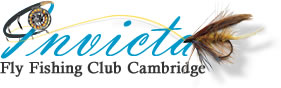             Founded 1976Membership Application Name of Full Member(s)1 2 Name of Family or Junior Member(s) Date of Birth if under 18Postal Address:   Line 1                             Line 2                                   Line 3                                                                                              Post CodeEmail:                                                                                  Telephone: Mobile: Telephone:         Mobile:Please enrol as a Family/ Invicta FFC memberDate:            Signature: I have enclosed a cheque payable to Invicta FFC for:I have made a bank transfer in the sum of:Full Members £20.00 / Family Membership £35.00 / Junior members (under18 or in full time education) FREEBank Sort Code: 20-43-63      Account Number:  70514004Membership Secretary:Steve Harding                 Tel: 01525 854683                                     51 Harrow Road,              Mobile: 07877 313516Leighton Buzzard,            Email steve@sandjelec.co.ukBeds LU7 4UF 